CONSTRUCTION PROJECT 
STATUS REPORT TEMPLATE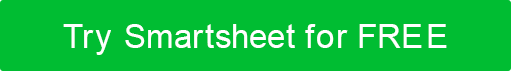 PROJECT DETAILSPROJECT DETAILSPROJECT DETAILSPROJECT DETAILSPROJECT DETAILSPROJECT DETAILSPROJECT DETAILSPROJECT DETAILSPROJECT DETAILSPROJECT DETAILSPROJECT DETAILSPROJECT DETAILSPROJECT DETAILSPROJECT DETAILSPROJECT DETAILSPROJECT DETAILSPROJECT NAMEPROJECT NAMEJOB NUMBERJOB NUMBERJOB NUMBERCONTRACTOR NAMECONTRACTOR NAMECONTRACTOR NAMECONTRACTOR NAMECONTRACTOR NAMECONTRACTOR NAMECONTRACTOR NAMECONTRACTOR NAMECONTRACTOR NAMECONTRACTOR NAMECONTRACTOR NAMEPROJECT MANAGER NAMEPROJECT MANAGER NAMEPROJECT LOCATIONPROJECT LOCATIONPROJECT LOCATIONSUPERINTENDENT NAMESUPERINTENDENT NAMEDATEDATEDATEWEATHER AND TEMPERATUREWEATHER AND TEMPERATUREWEATHER AND TEMPERATUREWEATHER AND TEMPERATUREWEATHER AND TEMPERATUREWEATHER AND TEMPERATUREWEATHER AND TEMPERATUREWEATHER AND TEMPERATUREWEATHER AND TEMPERATUREWEATHER AND TEMPERATUREWEATHER AND TEMPERATURETODAY'S OVERALL PROGRESSTODAY'S OVERALL PROGRESSTODAY'S OVERALL PROGRESSTODAY'S OVERALL PROGRESSTODAY'S OVERALL PROGRESSTODAY'S OVERALL PROGRESSTODAY'S OVERALL PROGRESSTODAY'S OVERALL PROGRESSTODAY'S OVERALL PROGRESSTODAY'S OVERALL PROGRESSTODAY'S OVERALL PROGRESSTODAY'S OVERALL PROGRESSTODAY'S OVERALL PROGRESSTODAY'S OVERALL PROGRESSTODAY'S OVERALL PROGRESSTODAY'S OVERALL PROGRESSDescribe today's overall progress.  Utilize Sketches/Diagrams, correction notice(s), delays and causes, change recommendations, etc.Describe today's overall progress.  Utilize Sketches/Diagrams, correction notice(s), delays and causes, change recommendations, etc.Describe today's overall progress.  Utilize Sketches/Diagrams, correction notice(s), delays and causes, change recommendations, etc.Describe today's overall progress.  Utilize Sketches/Diagrams, correction notice(s), delays and causes, change recommendations, etc.Describe today's overall progress.  Utilize Sketches/Diagrams, correction notice(s), delays and causes, change recommendations, etc.Describe today's overall progress.  Utilize Sketches/Diagrams, correction notice(s), delays and causes, change recommendations, etc.Describe today's overall progress.  Utilize Sketches/Diagrams, correction notice(s), delays and causes, change recommendations, etc.Describe today's overall progress.  Utilize Sketches/Diagrams, correction notice(s), delays and causes, change recommendations, etc.Describe today's overall progress.  Utilize Sketches/Diagrams, correction notice(s), delays and causes, change recommendations, etc.Describe today's overall progress.  Utilize Sketches/Diagrams, correction notice(s), delays and causes, change recommendations, etc.Describe today's overall progress.  Utilize Sketches/Diagrams, correction notice(s), delays and causes, change recommendations, etc.Describe today's overall progress.  Utilize Sketches/Diagrams, correction notice(s), delays and causes, change recommendations, etc.Describe today's overall progress.  Utilize Sketches/Diagrams, correction notice(s), delays and causes, change recommendations, etc.Describe today's overall progress.  Utilize Sketches/Diagrams, correction notice(s), delays and causes, change recommendations, etc.Describe today's overall progress.  Utilize Sketches/Diagrams, correction notice(s), delays and causes, change recommendations, etc.Describe today's overall progress.  Utilize Sketches/Diagrams, correction notice(s), delays and causes, change recommendations, etc.WORKERS PRESENT ON SITEWORK COMPLETEDWORK COMPLETEDWORK COMPLETEDEQUIPMENT USEDEQUIPMENT USEDEQUIPMENT USEDPROGRESS DETAILSPROGRESS DETAILSPROGRESS DETAILSPROGRESS DETAILSESTIMATED COMPLETIONESTIMATED COMPLETIONESTIMATED COMPLETIONESTIMATED COMPLETIONMM/DD/YYMM/DD/YYMM/DD/YYMM/DD/YYMM/DD/YYMM/DD/YYMM/DD/YYMM/DD/YYMM/DD/YYMM/DD/YYMM/DD/YYMM/DD/YYMM/DD/YYMM/DD/YYMM/DD/YYMM/DD/YYMM/DD/YYMM/DD/YYMM/DD/YYMM/DD/YYMM/DD/YYMM/DD/YYMM/DD/YYMM/DD/YYMM/DD/YYMM/DD/YYMM/DD/YYMM/DD/YYESTIMATED QUANTITIESESTIMATED QUANTITIESESTIMATED QUANTITIESESTIMATED QUANTITIESESTIMATED QUANTITIESESTIMATED QUANTITIESESTIMATED QUANTITIESESTIMATED QUANTITIESESTIMATED QUANTITIESESTIMATED QUANTITIESESTIMATED QUANTITIESESTIMATED QUANTITIESESTIMATED QUANTITIESESTIMATED QUANTITIESESTIMATED QUANTITIESESTIMATED QUANTITIESTASK LOCATIONDESCRIPTION OF WORKDESCRIPTION OF WORKDESCRIPTION OF WORKITEM #ITEM # TODAY'S TOTAL TODAY'S TOTAL TODAY'S TOTALOVERALL TOTALOVERALL TOTALOVERALL TOTALESTIMATOR CONTACTESTIMATOR CONTACTESTIMATOR CONTACTESTIMATOR CONTACTESTIMATOR CONTACTName, Division, PhoneName, Division, PhoneName, Division, PhoneName, Division, PhoneName, Division, PhoneName, Division, PhoneName, Division, PhoneName, Division, PhoneName, Division, PhoneName, Division, PhoneName, Division, PhoneName, Division, PhoneName, Division, PhoneName, Division, PhoneName, Division, PhoneName, Division, PhoneName, Division, PhoneName, Division, PhoneName, Division, PhoneName, Division, PhoneName, Division, PhoneName, Division, PhoneName, Division, PhoneName, Division, PhoneName, Division, PhoneName, Division, PhoneName, Division, PhoneName, Division, PhoneName, Division, PhoneName, Division, PhoneName, Division, PhoneName, Division, PhoneName, Division, PhoneName, Division, PhoneName, Division, PhoneName, Division, PhoneName, Division, PhoneName, Division, PhoneName, Division, PhoneName, Division, PhoneName, Division, PhoneName, Division, PhoneName, Division, PhoneName, Division, PhoneName, Division, PhoneName, Division, PhoneName, Division, PhoneName, Division, PhoneName, Division, PhoneName, Division, PhoneDELAYS AND / OR INCIDENTS LOGDELAYS AND / OR INCIDENTS LOGDELAYS AND / OR INCIDENTS LOGDELAYS AND / OR INCIDENTS LOGDELAYS AND / OR INCIDENTS LOGDELAYS AND / OR INCIDENTS LOGDELAYS AND / OR INCIDENTS LOGDELAYS AND / OR INCIDENTS LOGDELAYS AND / OR INCIDENTS LOGDELAYS AND / OR INCIDENTS LOGDELAYS AND / OR INCIDENTS LOGDELAYS AND / OR INCIDENTS LOGDELAYS AND / OR INCIDENTS LOGDELAYS AND / OR INCIDENTS LOGDELAYS AND / OR INCIDENTS LOGDELAYS AND / OR INCIDENTS LOGSUBMITTAL LOGSUBMITTAL LOGSUBMITTAL LOGSUBMITTAL LOGSUBMITTAL LOGSUBMITTAL LOGSUBMITTAL LOGSUBMITTAL LOGSUBMITTAL LOGSUBMITTAL LOGSUBMITTAL LOGSUBMITTAL LOGSUBMITTAL LOGSUBMITTAL LOGSUBMITTAL LOGSUBMITTAL LOGRFI LOGRFI LOGRFI LOGRFI LOGRFI LOGRFI LOGRFI LOGRFI LOGRFI LOGRFI LOGRFI LOGRFI LOGRFI LOGRFI LOGRFI LOGRFI LOGCHANGE ORDER LOGCHANGE ORDER LOGCHANGE ORDER LOGCHANGE ORDER LOGCHANGE ORDER LOGCHANGE ORDER LOGCHANGE ORDER LOGCHANGE ORDER LOGCHANGE ORDER LOGCHANGE ORDER LOGCHANGE ORDER LOGCHANGE ORDER LOGCHANGE ORDER LOGCHANGE ORDER LOGCHANGE ORDER LOGCHANGE ORDER LOGADDITIONAL REMARKSADDITIONAL REMARKSADDITIONAL REMARKSADDITIONAL REMARKSADDITIONAL REMARKSADDITIONAL REMARKSADDITIONAL REMARKSADDITIONAL REMARKSADDITIONAL REMARKSADDITIONAL REMARKSADDITIONAL REMARKSADDITIONAL REMARKSADDITIONAL REMARKSADDITIONAL REMARKSADDITIONAL REMARKSADDITIONAL REMARKSPREPARER NAME AND TITLEPREPARER NAME AND TITLEPREPARER NAME AND TITLEPREPARER SIGNATUREPREPARER SIGNATUREPREPARER SIGNATUREPREPARER SIGNATUREPREPARER SIGNATUREDATEDATEDATEDATEDATEDATEDISCLAIMERAny articles, templates, or information provided by Smartsheet on the website are for reference only. While we strive to keep the information up to date and correct, we make no representations or warranties of any kind, express or implied, about the completeness, accuracy, reliability, suitability, or availability with respect to the website or the information, articles, templates, or related graphics contained on the website. Any reliance you place on such information is therefore strictly at your own risk.